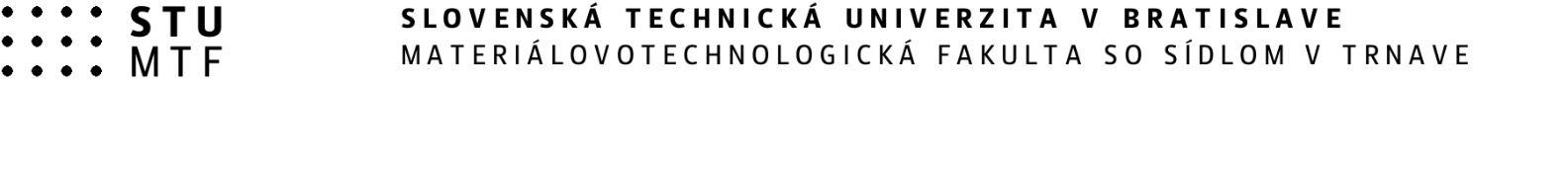 	Výsledok výberového konania	Na základe výberového konania, ktoré sa uskutočnilo dňa 08. 12. 2023 a v súlade so Zásadami výberového konania na obsadzovanie vysokoškolských učiteľov, pracovných miest výskumných pracovníkov, funkcií profesorov a docentov a funkcií vedúcich zamestnancov na STU v Bratislave Vám oznamujeme výsledok výberového konania na pracovné miesto výskumného pracovníka.12. 12. 2023prof. Ing. Miloš Čambál, CSc.									dekan fakultyZoznam členov výberovej komisie v rozsahu meno a priezviskoKristína GerulováPavol TanuškaPavel VažanKristína GerulováPavol TanuškaPavel VažanMeno a priezvisko, rodné priezvisko, akademický titul, vedecko-pedagogický titul alebo umelecko-pedagogický titul, vedecká hodnosťDmitrii Borkin, Ing.Dmitrii Borkin, Ing.Rok narodenia19911991Vysokoškolské vzdelanie  a ďalší akademický rastMoskovský energetický inštitút, Informatika technických systémov -  InžinierMoskovský energetický inštitút, Informatika technických systémov -  InžinierĎalšie vzdelávaniePriebeh zamestnaní2006–2007 – LLC IQ Service Moskva – servisný inžinier2007–2008 - LLC Diasoft Moskva – inžinier expert2008–2015- OJSC VimpelCom Moskva.  Manažér projektov2016–2017 – FEI STU – interný doktorand2018 – UIAM MTF  Výskumný pracovník s VŠ vzdelaním2006–2007 – LLC IQ Service Moskva – servisný inžinier2007–2008 - LLC Diasoft Moskva – inžinier expert2008–2015- OJSC VimpelCom Moskva.  Manažér projektov2016–2017 – FEI STU – interný doktorand2018 – UIAM MTF  Výskumný pracovník s VŠ vzdelanímPriebeh pedagogickej činnosti (pracovisko/predmety)UIAM MTF /  Technické prostriedky automatizovaného riadenia,  Logické systémy riadeniaUIAM MTF /  Technické prostriedky automatizovaného riadenia,  Logické systémy riadeniaOdborné alebo umelecké zameranieAutomatizácia v priemysle. Analýza dát. Použitie algoritmov AI v priemysle. BCI a ich aplikácia vo výrobe. QC programovanie.Automatizácia v priemysle. Analýza dát. Použitie algoritmov AI v priemysle. BCI a ich aplikácia vo výrobe. QC programovanie.Publikačná činnosť (počty výstupov v jednotlivých kategóriách A+, A, A- a B)Celkový počet výstupov13Publikačná činnosť (počty výstupov v jednotlivých kategóriách A+, A, A- a B)Z toho výstupy v kategóriách A+ a A4Ohlasy na vedeckú prácu - početCelkový počet ohlasov48Ohlasy na vedeckú prácu - početZ toho registrované v citačných   indexoch Web of Science a v databáze SCPOUS45Počet doktorandov Prebiehajúce školenie0Počet doktorandov Ukončení0Študijný odbor, v ktorom bude uchádzač pôsobiťKybernetikaKybernetikaPočet uchádzačov11